PON EL ARTÍCULO A ESTOS NOMBRES:LA   EL  LOS   LAS REALITZA EL JOC.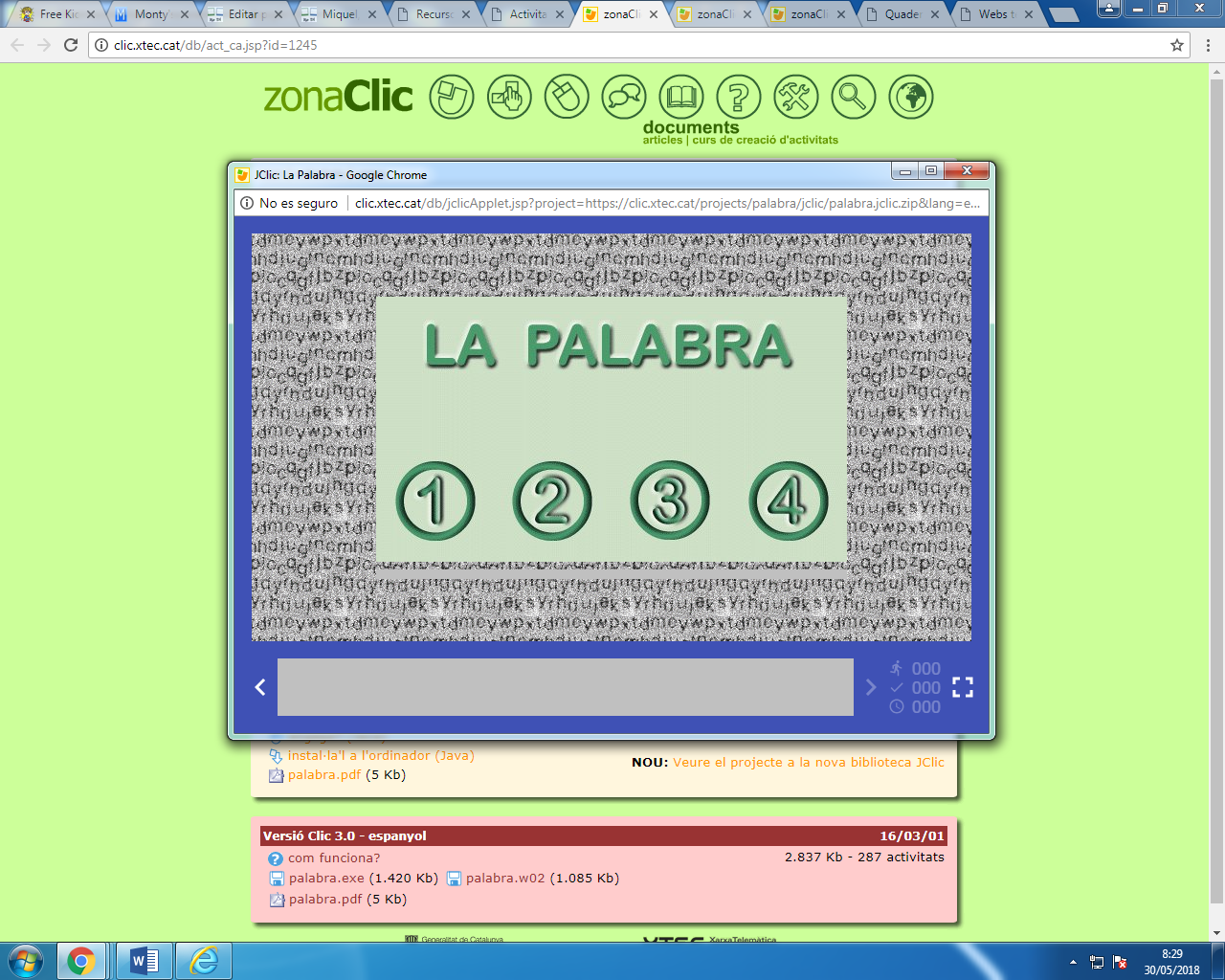 http://clic.xtec.cat/db/jclicApplet.jsp?project=https://clic.xtec.cat/projects/palabra/jclic/palabra.jclic.zip&lang=es&title=La+PalabraLA CASACAMIÓNCESTAMESASÁRBOLESSILLAS PIZARRASORDENADORESCRISISAVELICEOARTEARPAS  ANDÉNVEJEZ    AVES 